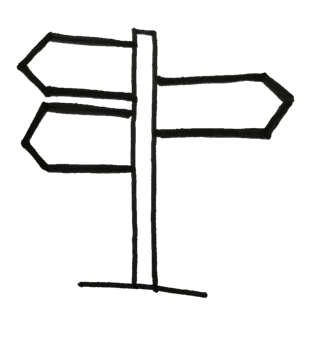 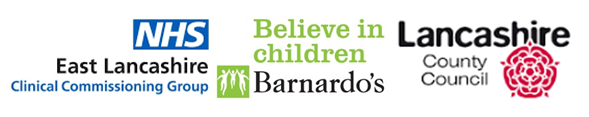 Service nameInformationContact detailsAdult and Children’s Social CareOnce dialled you will be asked to select a number for the adult or children’s service.0300 123 6720Emergency (out of hours): 0300 123 6722www.lancashire.gov.uk/health-and-social-care/adult-social-care/Children and Family Wellbeing ServiceSearch for support groups, nurture groups and activity groups in your area run by Children and Family Wellbeing service. Your family can also receive specific support from an allocated worker.https://www.lancashire.gov.uk/practitioners/supporting-children-and-families/children-and-family-wellbeing-service/Progress LifelineA personal alarm and telecare services provider.03333 204 999www.progresslifeline.org.ukn-compass adult carersSupport for young adult carers and adult carers.03450 138 208www.n-compass.org.uk/our-services/carers/the-lancashire-carers-serviceKoothAn online wellbeing community that is free, safe and anonymous. You can access magazines, online chats, an online journal and discussion boards.www.kooth.com